<Z>appendix A <B>Means and their standard errors for F1, F2, and F3 per C-E-G group <Z>appendix B <B>Similarity matrix of C-E-G bivariate means (F1 ordering) 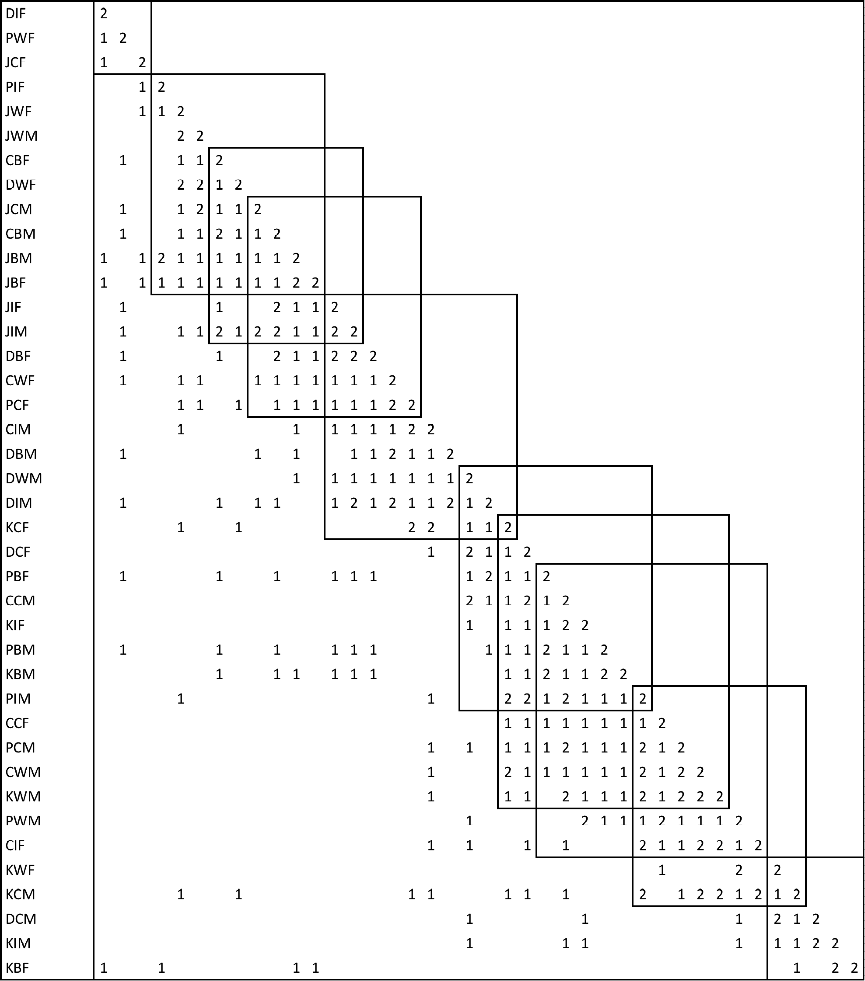 Note: Off-diagonal entries count univariate confidence intervals that include zero difference.<T1>C-E-G labelTokensMean F2Mean F1Mean F3SE F2SE F1SE F3<Tab>DIF1553.6796.8813.202.105.107.064PWF1334.3727.0912.719.094.108.057PIF1203.4257.5044.079.105.082.094JCF1983.7507.5213.771.063.080.076CBF1184.0827.7573.675.121.143.084JWF1254.8307.7712.941.074.078.083JWM1374.6967.7803.084.100.095.061DWF1904.8157.8233.008.058.061.046JCM1294.4987.8253.328.087.092.068JBF1223.5547.8564.302.068.120.099JBM523.6827.9114.229.156.179.147JIF1894.2267.9813.754.060.074.072CWF1504.5418.0863.545.071.064.071DBF724.1508.0943.944.115.156.193JIM1684.1928.1043.912.073.063.072PCF814.7768.1883.413.111.115.129CBM1284.3898.1903.801.106.132.095DIM794.3268.2583.932.104.085.097DBM2134.4588.2643.806.060.050.069DWM1205.4538.2932.841.112.113.067KCF984.9898.3353.346.099.082.095CIF1625.0928.4993.408.095.102.081CIM1395.1878.5133.325.089.084.076DCF1405.2818.5593.278.084.079.069PBF1364.1848.5944.410.080.107.102CCM1605.3588.6533.296.082.089.086PBM1794.1718.6824.510.068.073.079KBM1204.0178.6914.674.074.074.096CCF735.8738.7052.831.109.099.082PCM1425.1978.7083.511.084.074.069CWM1525.0968.7253.629.072.043.076PIM1345.1658.7383.572.067.065.075KWM1155.2068.7873.581.088.082.073KIF1705.3738.8443.471.068.061.084PWM1815.6628.8623.200.064.037.059KCM2195.0729.0013.929.076.051.078KWF1075.9119.0333.121.119.133.068DCM1545.6599.0793.420.060.049.076KIM1535.7629.0943.332.073.066.069KBF1403.4729.2535.780.063.068.062<ST>All tokens5553